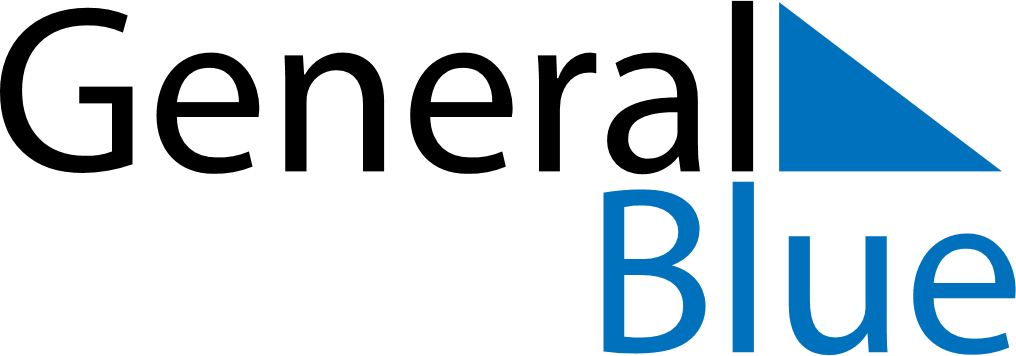 May 2024May 2024May 2024May 2024May 2024May 2024Loding, Nordland, NorwayLoding, Nordland, NorwayLoding, Nordland, NorwayLoding, Nordland, NorwayLoding, Nordland, NorwayLoding, Nordland, NorwaySunday Monday Tuesday Wednesday Thursday Friday Saturday 1 2 3 4 Sunrise: 4:04 AM Sunset: 9:51 PM Daylight: 17 hours and 47 minutes. Sunrise: 4:00 AM Sunset: 9:55 PM Daylight: 17 hours and 55 minutes. Sunrise: 3:55 AM Sunset: 10:00 PM Daylight: 18 hours and 4 minutes. Sunrise: 3:51 AM Sunset: 10:04 PM Daylight: 18 hours and 13 minutes. 5 6 7 8 9 10 11 Sunrise: 3:46 AM Sunset: 10:08 PM Daylight: 18 hours and 21 minutes. Sunrise: 3:42 AM Sunset: 10:12 PM Daylight: 18 hours and 30 minutes. Sunrise: 3:37 AM Sunset: 10:17 PM Daylight: 18 hours and 39 minutes. Sunrise: 3:33 AM Sunset: 10:21 PM Daylight: 18 hours and 48 minutes. Sunrise: 3:28 AM Sunset: 10:26 PM Daylight: 18 hours and 57 minutes. Sunrise: 3:24 AM Sunset: 10:30 PM Daylight: 19 hours and 6 minutes. Sunrise: 3:19 AM Sunset: 10:35 PM Daylight: 19 hours and 16 minutes. 12 13 14 15 16 17 18 Sunrise: 3:14 AM Sunset: 10:40 PM Daylight: 19 hours and 25 minutes. Sunrise: 3:09 AM Sunset: 10:44 PM Daylight: 19 hours and 35 minutes. Sunrise: 3:05 AM Sunset: 10:49 PM Daylight: 19 hours and 44 minutes. Sunrise: 3:00 AM Sunset: 10:54 PM Daylight: 19 hours and 54 minutes. Sunrise: 2:55 AM Sunset: 10:59 PM Daylight: 20 hours and 4 minutes. Sunrise: 2:50 AM Sunset: 11:04 PM Daylight: 20 hours and 14 minutes. Sunrise: 2:45 AM Sunset: 11:09 PM Daylight: 20 hours and 24 minutes. 19 20 21 22 23 24 25 Sunrise: 2:39 AM Sunset: 11:15 PM Daylight: 20 hours and 35 minutes. Sunrise: 2:34 AM Sunset: 11:20 PM Daylight: 20 hours and 46 minutes. Sunrise: 2:28 AM Sunset: 11:26 PM Daylight: 20 hours and 57 minutes. Sunrise: 2:23 AM Sunset: 11:32 PM Daylight: 21 hours and 9 minutes. Sunrise: 2:17 AM Sunset: 11:38 PM Daylight: 21 hours and 21 minutes. Sunrise: 2:11 AM Sunset: 11:44 PM Daylight: 21 hours and 33 minutes. Sunrise: 2:04 AM Sunset: 11:51 PM Daylight: 21 hours and 46 minutes. 26 27 28 29 30 31 Sunrise: 1:57 AM Sunset: 11:58 PM Daylight: 22 hours and 1 minute. Sunrise: 1:49 AM Sunset: 12:06 AM Daylight: 22 hours and 16 minutes. Sunrise: 1:41 AM Sunset: 12:15 AM Daylight: 22 hours and 34 minutes. Sunrise: 1:30 AM Sunset: 12:26 AM Daylight: 22 hours and 55 minutes. Sunrise: 1:15 AM Sunset: 12:41 AM Daylight: 23 hours and 26 minutes. Sunrise: 12:53 AM 